Příloha 2 k směrnici CAA-SL-054-n-20ÚŘAD PRO CIVILNÍ LETECTVÍ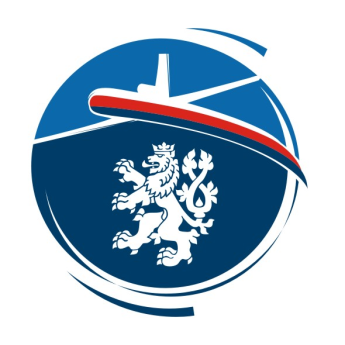 CIVIL AVIATION AUTHORITY OF THE CZECH REPUBLICSEZNAM OSVĚDČENÍ PALUBNÍCH PRUVODČÍCH (Cabin Crew Attestations) VYDANÝCH V SOULADU S PŘÍLOHOU V (ČÁSTÍ-CC) NAŘÍZENÍ KOMISE(EU) č. 1178/2011 Název provozovatele / ATO1Číslo AOC / ProhlášeníJmenný seznam palubních průvodčíchJmenný seznam palubních průvodčíchJmenný seznam palubních průvodčíchJmenný seznam palubních průvodčíchJmenný seznam palubních průvodčíchJméno a příjmeníDatum absolvování počátečního výcviku, včetně přezkoušeníDatum vydání Osvědčení palubního průvodčíhoReferenční číslo Osvědčení palubního průvodčího Zapsal 2Jméno, příjmení odpovědné osoby a její pozice u provozovatele / organizace schválené pro výcvik Jméno, příjmení odpovědné osoby a její pozice u provozovatele / organizace schválené pro výcvik Datum a podpis odpovědné osobyDatum a podpis odpovědné osoby1 	Subjekt s oprávněním vydaným ÚCL ČR k provádění Počátečního výcvikového kurzu pro palubní průvodčí, včetně přezkoušení, a k vydávání Osvědčení palubních průvodčích dle ustanovení CC.CCA.100(b)(2) nařízení (EU) č. 1178/2011, v platném znění.2 Vyplňuje osoba potvrzující vydání Osvědčení palubního průvodčího (příslušný instruktor CC nebo examinátor CC provozovatele nebo osoba odpovědná za 	výcvik palubních průvodčích).Vyplněný formulář zašlete:prostřednictvím datové schránky (ID: v8gaaz5), nebona adresu: Úřad pro civilní letectví ČR, K Letišti 1149/23, 160 08 Praha 6, nebona emailovou adresu: podatelna@caa.cz se zaručeným elektronickým podpisem, a nebopředejte osobně na podatelnu ÚCL ČR. 1 	Subjekt s oprávněním vydaným ÚCL ČR k provádění Počátečního výcvikového kurzu pro palubní průvodčí, včetně přezkoušení, a k vydávání Osvědčení palubních průvodčích dle ustanovení CC.CCA.100(b)(2) nařízení (EU) č. 1178/2011, v platném znění.2 Vyplňuje osoba potvrzující vydání Osvědčení palubního průvodčího (příslušný instruktor CC nebo examinátor CC provozovatele nebo osoba odpovědná za 	výcvik palubních průvodčích).Vyplněný formulář zašlete:prostřednictvím datové schránky (ID: v8gaaz5), nebona adresu: Úřad pro civilní letectví ČR, K Letišti 1149/23, 160 08 Praha 6, nebona emailovou adresu: podatelna@caa.cz se zaručeným elektronickým podpisem, a nebopředejte osobně na podatelnu ÚCL ČR. 1 	Subjekt s oprávněním vydaným ÚCL ČR k provádění Počátečního výcvikového kurzu pro palubní průvodčí, včetně přezkoušení, a k vydávání Osvědčení palubních průvodčích dle ustanovení CC.CCA.100(b)(2) nařízení (EU) č. 1178/2011, v platném znění.2 Vyplňuje osoba potvrzující vydání Osvědčení palubního průvodčího (příslušný instruktor CC nebo examinátor CC provozovatele nebo osoba odpovědná za 	výcvik palubních průvodčích).Vyplněný formulář zašlete:prostřednictvím datové schránky (ID: v8gaaz5), nebona adresu: Úřad pro civilní letectví ČR, K Letišti 1149/23, 160 08 Praha 6, nebona emailovou adresu: podatelna@caa.cz se zaručeným elektronickým podpisem, a nebopředejte osobně na podatelnu ÚCL ČR. 1 	Subjekt s oprávněním vydaným ÚCL ČR k provádění Počátečního výcvikového kurzu pro palubní průvodčí, včetně přezkoušení, a k vydávání Osvědčení palubních průvodčích dle ustanovení CC.CCA.100(b)(2) nařízení (EU) č. 1178/2011, v platném znění.2 Vyplňuje osoba potvrzující vydání Osvědčení palubního průvodčího (příslušný instruktor CC nebo examinátor CC provozovatele nebo osoba odpovědná za 	výcvik palubních průvodčích).Vyplněný formulář zašlete:prostřednictvím datové schránky (ID: v8gaaz5), nebona adresu: Úřad pro civilní letectví ČR, K Letišti 1149/23, 160 08 Praha 6, nebona emailovou adresu: podatelna@caa.cz se zaručeným elektronickým podpisem, a nebopředejte osobně na podatelnu ÚCL ČR. 1 	Subjekt s oprávněním vydaným ÚCL ČR k provádění Počátečního výcvikového kurzu pro palubní průvodčí, včetně přezkoušení, a k vydávání Osvědčení palubních průvodčích dle ustanovení CC.CCA.100(b)(2) nařízení (EU) č. 1178/2011, v platném znění.2 Vyplňuje osoba potvrzující vydání Osvědčení palubního průvodčího (příslušný instruktor CC nebo examinátor CC provozovatele nebo osoba odpovědná za 	výcvik palubních průvodčích).Vyplněný formulář zašlete:prostřednictvím datové schránky (ID: v8gaaz5), nebona adresu: Úřad pro civilní letectví ČR, K Letišti 1149/23, 160 08 Praha 6, nebona emailovou adresu: podatelna@caa.cz se zaručeným elektronickým podpisem, a nebopředejte osobně na podatelnu ÚCL ČR. 